МИНОБРНАУКИ РОССИИФЕДЕРАЛЬНОЕ ГОСУДАРСТВЕННОЕ БЮДЖЕТНОЕ ОБРАЗОВАТЕЛЬНОЕ УЧРЕЖДЕНИЕ ВЫСШЕГО ОБРАЗОВАНИЯ«ВОРОНЕЖСКИЙ ГОСУДАРСТВЕННЫЙ УНИВЕРСИТЕТ»(ФГБОУ ВО «ВГУ»)УТВЕРЖДАЮЗаведующая кафедрой педагогики и педагогической психологии факультетафилософии и психологии Л.А. Кунаковская 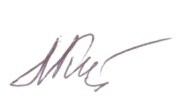 23.05.2022 г.РАБОЧАЯ ПРОГРАММА УЧЕБНОЙ ДИСЦИПЛИНЫБ1.В.ДВ.02.03 Тренинг общения для обучающихся  с ограниченными возможностями здоровья1. Шифр и наименование направления подготовки/специальности: 44.03.02 Психолого-педагогическое образование2. Профиль подготовки/специализация: Психолого-педагогическое сопровождение лиц с особыми образовательными потребностями3. Квалификация выпускника: бакалавр 4. Форма обучения: очная5. Кафедра, отвечающая за реализацию дисциплины: педагогики и педагогической психологии факультета философии и психологии6. Составители программы: Гончарова Юлия Адольфовна, кандидат педагогических наук, доцент7. Рекомендована: НМС факультета философии и психологии, протокол 1400-05 от 25.05.20228. Учебный год: 2023/2024                  Семестр: 39. Цели и задачи учебной дисциплины:Цель изучения учебной дисциплины – теоретическая и практическая подготовка обучающихся с ОВЗ в области коммуникативной компетентности.Основными задачами учебной дисциплины являются:1) изучение техник и приемов эффективного общения;2) формирование у обучающихся навыков активного слушания, установления доверительного контакта;3) преодоление возможных коммуникативных барьеров, формирование умений и навыков использования различных каналов для передачи информации в процессе общения;4) развитие творческих способностей будущих психологов в процессе тренинга общения.10. Место учебной дисциплины в структуре ООП:Учебная дисциплина «Тренинг общения для обучающихся с ограниченными возможностями здоровья» относится к вариативной части блока Б1 основной образовательной программы подготовки специалистов по направлению 44.03.02 психолого-педагогическое образование.Специальные требования к входным знаниям, умениям и компетенциям при изучении дисциплины «Тренинг общения для обучающихся с ограниченными возможностями здоровья» не предъявляются.11. Планируемые результаты обучения по дисциплине/модулю (знания, умения, навыки), соотнесенные с планируемыми результатами освоения образовательной программы (компетенциями) и индикаторами их достижения:12. Объем дисциплины в зачетных единицах/часах (в соответствии с учебным планом) – 2 ЗЕТ_/_72 часов.Форма промежуточной аттестации (зачет/экзамен) – зачет.13. Виды учебной работы:13.1. Содержание дисциплины:13.2 Темы (разделы) дисциплины и виды занятий:14. Методические указания для обучающихся по освоению дисциплиныОсвоение дисциплины предполагает не только обязательное посещение обучающимся аудиторных занятий (лекций и практических занятий) и активную работу на них, но и самостоятельную учебную деятельность, на которую отводится 56 часов в семестре.Самостоятельная учебная деятельность студентов по дисциплине «Тренинг общения обучающихся с ограниченными возможностями здоровья» предполагает изучение рекомендуемой преподавателем литературы по вопросам практических занятий (приведены выше), самостоятельное освоение понятийного аппарата и подготовку к текущей аттестации (контрольной работе) (примеры см. ниже).Изучение рекомендуемой преподавателем литературы предназначено для более глубокого и осмысленного усвоения обучающимися теоретического материала. Одна из главных задач обучающегося – научиться отбирать из психологического текста главные мысли и положения.Все выполняемые студентами самостоятельно задания подлежат последующей проверке преподавателем для получения допуска к зачету.Для освоения дисциплины обучающимся необходимо работать с лекционными материалами (конспектами лекций) и практическими заданиями, размещенными на образовательном портале https://edu.vsu.ru/, основной и дополнительной литературой, выполнять задания на практических занятиях и в процессе самостоятельной работы, пройти текущие аттестации.Дополнительные методические рекомендации по выполнению практических заданий, а также замечания по результатам их выполнения могут размещаться на портале https://edu.vsu.ru/ в виде индивидуальных комментариев и файлов обратной связи, сообщений форума и других элементов электронного курса.15. Перечень основной и дополнительной литературы, ресурсов интернет, необходимых для освоения дисциплиныа) основная литератураб) дополнительная литература:в) информационные электронно-образовательные ресурсы (официальные ресурсы интернет):16. Перечень учебно-методического обеспечения для самостоятельной работы17. Образовательные технологии, используемые при реализации учебной дисциплины, включая дистанционные образовательные технологии (ДОТ), электронное обучение (ЭО), смешанное обучение):При реализации дисциплины используются следующие образовательные технологии: логическое построение дисциплины, установление межпредметных связей, обозначение теоретического и практического компонентов в учебном материале, актуализация личного и учебно-профессионального опыта обучающихся. Применяются разные типы лекций (вводная, обзорная, информационная, проблемная), семинарских занятий (проблемные, дискуссионные и др.). На занятиях используются следующие интерактивные формы: групповое обсуждение, работа в микрогруппах, мозговой штурм и др.Применяются электронное обучение и дистанционные образовательные технологии в части освоения материала лекционных, и практических занятий, самостоятельной работы по отдельным разделам дисциплины, прохождения текущей и промежуточной аттестации. Студенты используют электронные ресурсы портала «Электронный университет ВГУ» – Moodle:URL:http://www.edu.vsu.ru/.18. Материально-техническое обеспечение дисциплины:Мультимедиа-проектор NEC NP 50, экран настенный CS 244*244, ноутбук Dell Inspiron 1720. Компьютеры (мониторы Samsung, системные блоки ASUSH11) (13 шт.).Программное обеспечение:WinPro 8 RUS Upgrd OLP NL Acdmc; OfficeSTD 2013 RUS OLP NL Acdmc; WinSvrStd 2012 RUS OLP NL Acdmc 2Proc; Kaspersky Endpoint Security для бизнеса - Расширенный Russian Edition; Программная система для обнаружения текстовых заимствований в учебных и научных работах Антиплагиат.ВУЗ; СПС «ГАРАНТ-Образование»; СПС «Консультант Плюс» для образования.19. Оценочные средства для проведения текущей и промежуточной аттестаций20. Типовые оценочные средства и методические материалы, определяющие процедуры оценивания  20.1  Текущий контроль успеваемостиКомплект заданий для контрольной работы № 1Темы: «Тренинг как интерактивная форма обучения», «Психология конструирования тренингов общения».Вариант 1Дайте определение понятиям «тренинг», «социально-психологический тренинг», «эффективное общение».Сформулируйте понятие тренингово метода и раскройте существенные признаки этого понятия.Назовите основные ошибки ведущего при проведении тренинга общения и раскройте их сущность.Вариант 2Дайте определение понятиям «тренинг общения», «коммуникация», «обратная связь». Объясните значение каждого из принципов реализации тренинговых методов: принцип событийности, принцип метафоризации. Принцип трансспективы.Назовите основные ошибки ведущего при проведении тренинга общения и раскройте их сущность.Комплект заданий для контрольной работы № 2Темы: «Психодиагностика и психологический практикум в тренинге», «Перцептивный компонент общения», «Самоподача. Ошибки восприятия в процессе общения», «Коммуникативная сторона общения», «Невербальный компонент общения».Вариант 1Дайте определение следующим понятиям: «каузальная атрибуция», «перцепция», «интеракция», «активное слушание», «самоподача», В ситуации знакомства назовите приемы самоподачи превосходства, подчиненности. Сформулируйте причины возникновения коммуникативных барьеров и способы их преодоления.Вариант 2Дайте определения следующим понятиям: «межличностная аттракция», «проксемика», «паралингвистика», «коммуникативная атака»,  «коммуникативные барьеры».В ситуации общения назовите приемы выхода из контакта с сохранением благоприятной психологической атмосферы.Сформулируйте понятие «обратной связи», выделите ее особенности и значение для конструктивного общения.Требования к выполнению заданий (шкалы и критерии оценивания).Используется 5-балльная шкала оценок. Критерии оценки компетенций (результатов обучения) при текущей аттестации (выполнении контрольных работ):– оценка «отлично» выставляется, если не менее чем на четыре пятых всех заданий контрольной работы даны правильные, полные и глубокие ответы, раскрывающие уверенное знание студентом понятий, законов, закономерностей, принципов, фактов, содержащихся в конкретных материалах по теме; высокую сформированность у него аналитико-синтетических операций и их успешное применение при изложении изучаемого материала; умение использовать теоретические знания при трактовке и объяснении практических ситуаций, а также представлять собственную профессиональную позицию;– оценка «хорошо» выставляется, если не менее чем на две трети всех заданий контрольной работы даны правильные, полные и глубокие ответы, раскрывающие достаточное знание студентом понятий, законов, закономерностей, принципов, фактов, содержащихся в конкретных материалах по теме; хорошую сформированность у него аналитико-синтетических операций и в целом их адекватное применение при изложении изучаемого материала; хорошо или недостаточно сформированное умение использовать теоретические знания при трактовке и объяснении практических ситуаций, а также недостаточную ясность собственной профессиональной позиции;– оценка «удовлетворительно» выставляется, если правильно выполнено не менее половины всех заданий контрольной работы, при этом допускается не-достаточная полнота и глубина ответов, в которых студентом продемонстрирован необходимый минимум знаний понятий, законов, закономерностей, принципов, фактов, содержащихся в конкретных материалах по теме; слабая сформированность у него аналитико-синтетических операций, затруднения в их применении при изложении изучаемого материала; фрагментарное использование теоретических знаний при трактовке и объяснении практических ситуаций, несформированность собственной профессиональной позиции;– оценка «неудовлетворительно» выставляется, если с минимально необходимым уровнем решения выполнено менее половины всех заданий контроль-ной работы, ответы демонстрируют незнание или поверхностное знание студентом понятий, законов, закономерностей, принципов, фактов, содержащихся в конкретных материалах по теме; несформированность у него аналитико-синтетических операций; неумение использовать теоретические знания при трактовке и объяснении практических ситуаций, несформированность собственной профессиональной позиции.Количественные критерии оценок:– оценка «отлично» выставляется, если безошибочно выполнено не менее 80% заданий контрольной работы, качество решения которых соответствует критерию оценки «отлично»;– оценка «хорошо» выставляется, если безошибочно выполнено не менее 66% и не более 79% заданий контрольной работы, качество решения которых со-ответствует критериям оценки «отлично» или «хорошо»;– оценка «удовлетворительно» выставляется, если безошибочно выполнено не менее 50% и не более 65% заданий контрольной работы, качество решения которых соответствует критериям оценки «хорошо» или «удовлетворительно»;– оценка «неудовлетворительно» выставляется, если безошибочно выполнено менее 50% заданий контрольной работы, качество решения которых соответствует критериям оценки «удовлетворительно» или «неудовлетворительно».20.2 Промежуточная аттестацияПромежуточная аттестация по дисциплине (зачет) осуществляется с помощью следующих оценочных средств: теоретических вопросов. В контрольно-измерительный материал включаются два теоретических вопроса.Для оценивания результатов обучения на зачете используются следующие показатели:1) знание учебного материала;2) знание основных методик и технологий, направленных на охрану здоровья, установление и поддержание конструктивных контактов и взаимодействия с окружающими лиц с ОВЗ в социальной и профессиональной сферах;3) умение связывать теоретические положения с областями их практического применения;4) умение иллюстрировать ответ примерами из инклюзивной практики;5) умение излагать материал при ответе логически последовательно, профессионально грамотно, делать полные и обоснованные выводы.Для оценивания результатов обучения на зачете с оценкой используется шкала: «зачтено», «не зачтено».Соотношение показателей, критериев и шкалы оценивания результатов обучения:КодНазвание компетенцииИндикатор(ы)Планируемые результаты обученияУК-3Способен осуществлять социальное взаимодействие и реализовывать свою роль в командеУК-3.7 Эффективно взаимодействует с участниками образовательного процесса, соблюдая психологически обоснованные правила и нормы общения, устанавливает и поддерживает продуктивные взаимоотношения в группе в целях организации конструктивного общениязнать: психологию общения, методы развития личности и коллектива; приемы психической регуляции поведения в процессе общения лиц с ОВЗ; этическиенормы профессиональноговзаимодействия с коллективом;уметь: работать индивидуально и с группой, выстраивать отношения,психологически взаимодействоватьс коллективом; понимать свою роль в коллективе в решениипоставленных задач, предвидетьрезультаты личных действий,гибко варьировать свое поведениев команде в зависимости от ситуации;владеть: навыком составления плана последовательных шагов длядостижения поставленной цели;навыком эффективного взаимодействия со всемиучастниками коллектива;Вид учебной работыТрудоемкость (часы)Трудоемкость (часы)Трудоемкость (часы)Трудоемкость (часы)ВсегоПо семестрамПо семестрамВсего1 сем.Аудиторные занятия1616в том числе:                         лекции1616практические00лабораторные00Самостоятельная работа5656Итого:7272№ п/пНаименование раздела дисциплиныСодержание раздела дисциплины1. Лекции1. Лекции1. Лекции1.1Тренинг как интерактивная форма обучения1. Сущность и разнообразие психологических тренингов.2. Цели, задачи, структура тренингов.3. Преимущества групповой формы психологической работы. Принципы комплектования группы. Правила тренинга.4. Особенности проведения тренинга. Групповая динамика в процессе тренинга.1.2Психология конструирования тренингов общенияПространственная и временная организация тренингов.Игровые методы в тренингах общения.Методы групповой дискуссии.Особенности тренинговых упражнений.Деятельность ведущего психологического тренинга.Специфика работы в разных тренинговых группах.1.3Психодиагностика и психологический практикум в тренингеСпецифика использования психодиагностических методик в тренинге.Использование психологического практикума в тренинге.1.4Перцептивный компонент общения. Самоподача. Ошибки восприятия в процессе общения.1. Перцепция в процессе общения. Закономерности перцепции.2. Ошибки восприятия в процессе общения. Стереотипизация.3. Атрибуция в процессе общения. Аттракция.1.5Коммуникативная сторона общения1. Схемы коммуникации в процессе общения.2. Коммуникативные барьеры. Преодоление коммуникативных барьеров.3. Активное слушание, установление доверительного контакта1.6Невербальный компонент общения1. Визуальный контакт. Организация пространства общения как невербальный компонент общения.2. Позы и жесты в процессе общения.1.7Интерактивная сторона процесса общения1. Организация интеракции в процессе общения.2. Нарушение процесса взаимодействия, преодоление нарушений.1.8Организация обратной связи в процессе общения1. Обратная связь в процессе общения. Нарушения обратной связи, преодоление нарушений.2. Ролевое соответствие в процессе организации обратной связи1.9Групповое общение1. Особенности общения в группе. Коммуникативные связи в группе различного характера.2. Групповое взаимодействие, повышение групповой сплоченности№ п/пНаименование темы (раздела) дисциплиныВиды занятий (часов)Виды занятий (часов)Виды занятий (часов)Виды занятий (часов)№ п/пНаименование темы (раздела) дисциплиныЛекцииПрактич. занятияСамостоятель-ная работаВсего1Тренинг как интерактивная форма обучения2672Психология конструирования тренингов общения2673Психодиагностика и психологический практикум в тренинге2684Перцептивный компонент общения. Самоподача. Ошибки восприятия в процессе общения2685Коммуникативная сторона общения2686Невербальный компонент общения2697Интерактивная сторона процесса общения2698Организация обратной связи в процессе общения1789Групповое общение178Итого:165672№ п/пИсточник1Психология и этика делового общения : учебник / В. Ю. Дорошенко, Лю И. Зотова, В. Н. Лавриненко [и др.]. – Москва : Юнити-Дана, 2015. – 415 с. – URL:http://biblioclub.ru/index.php?page=book&id=1171182Эксакусто Т. В. Основы психологии делового общения : учеб. пособие / Т. В. Эксакусто. – Таганрог : Изд-во Южного федерального ун-та, 2015. – 161 с. – URL:http://biblioclub.ru/index.php?page=book&id=461885№ п/пИсточник3Агеев В.С. Межгрупповое взаимодействие : социально-психологические проблемы / В.С. Агеев. – Москва : Изд-во Моск. ун-та, 1990. – 240 с.4Арбузова Е.Н. Практикум по психологии общения / Е.Н. Арбузова, А.И. Анисимов, О.В. Шатровой. – Санкт-Петербург : Речь, 2008. – 269 с.5Белинская Е.П. Социальная психология. Хрестоматия / Е.П. Белинская, О.А. Тихомандрицкая. – Москва : Аспект Пресс, 2008. – 462 с.6Бодалев А.А. Психология общения : Избран. психол. труды / А.А. Бодалев. – Москва ; Воронеж : Моск. психол.-соц. ин-т, 2002. – 319 с.7Бороздина Г.В. Психология делового общения : учебник / Г.В. Бороздина. – Москва : ИНФРА-М, 2009. – 293 с.8Вачков И.В.Основы технологии группового тренинга : Психотехники : учеб. пособие / И.В. Вачков. – Москва : Ось-89, 2000. – 223 с. – (Практическая психология).9Джонсон Д.У.Тренинг общения и развития / Дэвид У. Джонсон ; ред. Н.И. Самодина. – Москва : Прогресс, 2000. – 247 с.10Жуков Ю. М. Коммуникативный тренинг / Ю. М. Жуков. – Москва : Гардарики, 2004. – 223 с.11Лабунская В.А. Психология затрудненного общения : Теория. Методы. Диагностика. Коррекция / В.А. Лабунская, Ю.А. Менджерицкая, Е.Д. Бреус. – Москва : Академия, 2001. – 285 с.12Леонов Н.И. Психология делового общения / Н.И. Леонов. – Москва ; Воронеж : Изд-во МПСИ : МОДЭК, 2002. – 212 с.13Леонтьев А.А. Психология общения / А.А. Леонтьев. – Москва : Смысл : Academia, 2008. – 365 с.14Мунин А. Н. Деловое общение. Курс лекций / А. Н. Мунин. – Москва : Флинта, 2010. – 376 с. – URL:http://biblioclub.ru/index.php?page=book&id=8338915Панфилова А.П. Тренинг педагогического общения / А.П. Панфилова. – Москва : ACADEMIA, 2006. – 335 с.16Петровская Л.А. Компетентность в общении : Социально-психологический тренинг / Л.А. Петровская. – Москва : Изд-во Моск. ун-та, 1989. – 216 с.17Психология делового общения : хрестоматия / ред.-сост. Д.Я. Райгородский. – Самара : Бахрах-М, 2006. – 767 с.18Психология и этика делового общения / под ред. В.Н. Лавриненко. – Москва : ЮНИТИ-ДАНА, 2003. – 415 с.19Соловьева О.В. Обратная связь в межличностном общении / О.В. Соловьева. – Москва : Изд-во Моск. ун-та, 1992. – 109 с.20Суховершина Ю.В. Тренинг делового (профессионального) общения / Ю. Суховершина, Е. Тихомирова, Ю. Скоромная. – Москва : Акад. проект : Трикста, 2006. – 185 с.№ п/пИсточник21Мунин А. Н. Деловое общение. Курс лекций / А. Н. Мунин. – Москва : Флинта, 2010. – 376 с. – URL:http://biblioclub.ru/index.php?page=book&id=8338922Психология [Электронный ресурс] : Реферативный журнал: РЖ / ВИНИТИ. – Москва : ВИНИТИ, 2002- . – В ЗНБ ВГУ с . – ЭБ. – Ежемесячно. – URL: https://www.elibrary.ru/title_about.asp?id=810823ЭБС Лань24ЭБС «Университетская библиотека online»25Национальный цифровой ресурс«РУКОНТ»26ЭБС «Консультант студента»27Moodle (edu.vsu.ru) № п/пИсточник1Вачков И.В.Основы технологии группового тренинга : Психотехники : учеб. пособие / И.В. Вачков. – Москва : Ось-89, 2000. – 223 с. – (Практическая психология).2Жуков Ю. М. Коммуникативный тренинг / Ю. М. Жуков. – Москва : Гардарики, 2004. – 223 с.3Лабунская В.А. Психология затрудненного общения : Теория. Методы. Диагностика. Коррекция / В.А. Лабунская, Ю.А. Менджерицкая, Е.Д. Бреус. – Москва : Академия, 2001. – 285 с.4Практикум по социально-психологическому тренингу / под ред. Б. Д. Парыгина. – Санкт-Петербург : ИГУП, 2000. – 350 с.№ п/пНаименование раздела дисциплины (модуля)Компетенция (и)Индикатор (ы) достижения компетенцииОценочные средства 1.1. Тренинг как интерактивная форма обучения2. Психология конструирования тренингов общенияУК-3 : Способен осуществлять социальное взаимодействие и реализовывать свою роль в командеУК-3.7 Эффективно взаимодействует с участниками образовательного процесса, соблюдая психологически обоснованные правила и нормы общения, устанавливает и поддерживает продуктивные взаимоотношения в группе в целях организации конструктивного общенияКонтрольная работа № 1(темы 1, 2)23. Психодиагностика и психологический практикум в тренинге4. Перцептивный компонент общения. Самоподача. Ошибки восприятия в процессе общения5. Коммуникативная сторона общения6. Невербальный компонент общенияУК-3 : Способен осуществлять социальное взаимодействие и реализовывать свою роль в командеУК-3.7 Эффективно взаимодействует с участниками образовательного процесса, соблюдая психологически обоснованные правила и нормы общения, устанавливает и поддерживает продуктивные взаимоотношения в группе в целях организации конструктивного общенияКонтрольная работа № 2(темы 3, 4, 5, 6)Промежуточная аттестация № 1Промежуточная аттестация № 1Промежуточная аттестация № 1КИМ № 1№Вопросы к промежуточной аттестации (зачету)1Групповые формы психологической работы. Возможности, преимущества и недостатки.2Тренинг как групповая форма психологической работы – сущность. История возникновения тренинговой формы работы.3Правила проведения тренинга.4Этапы подготовки тренинга.5Цель и задачи тренинга общения. Специфика тренинга общения.6Правила комплектования группы тренинга.7Принципы подготовки и проведения тренинга.8Групповая динамика в процессе тренинга.9Пространственная и временная организация тренингов.10Деятельность ведущего психологического тренинга.11Специфика работы ведущего в разных тренинговых группах.12Логика конструирования тренингов.13Специфика использования психодиагностических методик  и психологического практикума в тренинге.14Перцепция в процессе общения. Закономерности процесса восприятия в общении.15Ошибки восприятия в процессе общения. Стереотипизация. 16Приемы работы со стереотипами в процессе общения.17Атрибуция в процессе общения. Приемы отработки навыков эффективной атрибуции. Аттракция18Схемы коммуникации. Приемы эффективной передачи информации.19Коммуникативные барьеры. Преодоление коммуникативных барьеров.20Приемы активного слушания. 21Приемы установления доверительного контакта22Визуальный контакт. Организация пространства общения как невербальный компонент общения.23Позы и жесты в процессе общения. Приемы использования невербального канала общения.24Организация интеракции в процессе общения25Нарушение процесса взаимодействия, преодоление нарушений.26Приемы организации эффективного взаимодействия в процессе общения.27Обратная связь в процессе общения. 28Нарушения обратной связи, преодоление нарушений.29Ролевое соответствие в процессе организации обратной связи.30Особенности общения в группе. 31Коммуникативные связи в группе различного характера.32Групповое взаимодействие. 33Приемы повышения групповой сплоченности34Условия удержания внимания аудитории в ограниченное время.35Коммуникативная атака. Приемы проведения коммуникативной атаки.Критерии оценивания компетенцийУровень сформированности компетенцийШкала оценокПолное соответствие ответа обучающегося всем перечисленным показателям по каждому из вопросов контрольно-измерительного материала. Продемонстрировано знание учебного материала основных методик и технологий, направленных на охрану здоровья, установление и поддержание конструктивных контактов и взаимодействия с окружающими лиц с ОВЗ в социальной и профессиональной сферах; умения связывать теоретические положения с областями их практического применения, иллюстрировать ответ примерами из инклюзивной практики, излагать материал при ответе логически последовательно, профессионально грамотно, делать полные и обоснованные выводы.Повышенный уровеньЗачтеноНесоответствие ответа обучающегося одному из перечисленных показателей (к одному из вопросов контрольно-измерительного материала) и правильный ответ на дополнительный вопрос в пределах программы.ИЛИНесоответствие ответа обучающегося любым двум из перечисленных показателей (либо двум к одному вопросу, либо по одному к каждому вопросу контрольно-измерительного материала) и правильные ответы на два дополнительных вопроса в пределах программы.В ответе на основные вопросы контрольно-измерительного материала содержатся отдельные пробелы в знании учебного материала, основных методик и технологий, направленных на охрану здоровья, установление и поддержание конструктивных контактов и взаимодействия с окружающими лиц с ОВЗ в социальной и профессиональной сферах; недостаточно продемонстрированы умения связывать теоретические положения с областями их практического применения, иллюстрировать ответ примерами из инклюзивной практики, излагать материал при ответе логически последовательно, профессионально грамотно, делать полные и обоснованные выводы.Базовый уровеньЗачтеноНесоответствие ответа обучающегося любым двум из перечисленных показателей и неправильный ответ на дополнительный вопрос в пределах программы.ИЛИНесоответствие ответа обучающегося любым трем из перечисленных показателей (в различных комбинациях по отношению к вопросам контрольно-измерительного материала).В ответе на основные вопросы контрольно-измерительного материала содержатся частичные знания учебного материала, основных методик и технологий, направленных на охрану здоровья, установление и поддержание конструктивных контактов и взаимодействия с окружающими лиц с ОВЗ в социальной и профессиональной сферах; допускаются существенные ошибки при демонстрации умений умения связывать теоретические положения с областями их практического применения, иллюстрировать ответ примерами из инклюзивной практики, излагать материал при ответе логически последовательно, профессионально грамотно, делать полные и обоснованные выводы.Пороговый уровеньЗачтеноНесоответствие ответа обучающегося любым четырем из перечисленных показателей (в различных комбинациях по отношению к вопросам контрольно-измерительного материала).В ответе на основные вопросы контрольно-измерительного материала содержатся отрывочные знания учебного материала, основных методик и технологий, направленных на охрану здоровья, установление и поддержание конструктивных контактов и взаимодействия с окружающими лиц с ОВЗ в социальной и профессиональной сферах; допускаются грубые ошибки при демонстрации умений связывать теоретические положения с областями их практического применения, иллюстрировать ответ примерами из инклюзивной практики, излагать материал при ответе логически последовательно, профессионально грамотно, делать полные и обоснованные выводы.–Не зачтено